AMERIKKALAINEN SUKLAAJUUSTOKAKKU JA APPELSIINIKASTIKE Mehevä juustokakku nautitaan kylmän appelsiinikastikkeen kanssa. 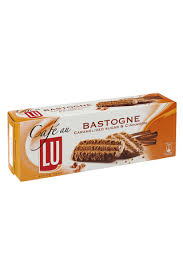 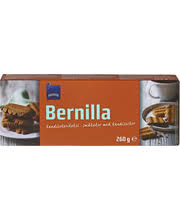 12 annosta/ 2 tuntia + jäähdytys12 annosta/ 2 tuntia + jäähdytysPOHJA POHJA 1 pkt (260 g)Kansisokerikeksejä (Bastongne tai Bernilla)100 gVoita tai margariinia2 rklkaakaojauhettaTÄYTE TÄYTE 200 g Tummaa suklaata (kaakaopitoisuus 44-55 %)2 rs (á 200 g)Tuorejuustoa½Appelsiinin kuori hienoksi raastettuna¾ dlSokeria2 tlVaniljasokeria¼ tlSuolaa3Kananmunaa1 prk (200 g)Kermarahkaa APPELSIINIKASTIKE APPELSIINIKASTIKE 1 Appelsiinin mehu (noin 1 ½ dl)½ Appelsiinin kuori hienoksi raastettuna½ dlSokeria1Kananmuna25 g voita tai margariiniaPingota leivinpaperi irtopohjavuoan (halkaisija 24 cm) pohjalle. Hienonna keksit. Sulata rasva, keksimuru ja kaakaojauhe. Painele seos vuoan pohjalle ja reunoille.Sulata suklaa varovasti mikrossa. Sekoita tuorejuusto, appelsiininkuori, sokerit ja suola. Lisää munat yksitellen vatkaten. Vatkaa joukkoon rahka ja suklaa.Aseta pelti uunin alimmalle tasolle, sillä vuosta saattaa valua rasvaa. Paista kakkua +175*C asteessa uunin alatasolla 50 minuuttia. Sammuta uuni. Anna kakun kypsyä jälkilämmössä 30 minuuttia uuninluukku hieman raollaan. Siirrä  jäähtynyt kakku jääkaappiin yön yli. Sekoita kastikkeen ainekset rasvaa lukuun ottamatta kattilaan. Kuumenna vatkaten ,kunnes seos kiehahtaa. Siirrä kattila liedeltä ja lisää rasva. Sekoita, kunnes rasva on sulanut. Jäähdytä. Pingota leivinpaperi irtopohjavuoan (halkaisija 24 cm) pohjalle. Hienonna keksit. Sulata rasva, keksimuru ja kaakaojauhe. Painele seos vuoan pohjalle ja reunoille.Sulata suklaa varovasti mikrossa. Sekoita tuorejuusto, appelsiininkuori, sokerit ja suola. Lisää munat yksitellen vatkaten. Vatkaa joukkoon rahka ja suklaa.Aseta pelti uunin alimmalle tasolle, sillä vuosta saattaa valua rasvaa. Paista kakkua +175*C asteessa uunin alatasolla 50 minuuttia. Sammuta uuni. Anna kakun kypsyä jälkilämmössä 30 minuuttia uuninluukku hieman raollaan. Siirrä  jäähtynyt kakku jääkaappiin yön yli. Sekoita kastikkeen ainekset rasvaa lukuun ottamatta kattilaan. Kuumenna vatkaten ,kunnes seos kiehahtaa. Siirrä kattila liedeltä ja lisää rasva. Sekoita, kunnes rasva on sulanut. Jäähdytä. 